Муниципальное бюджетное общеобразовательное учреждение«Кириковская средняя школа»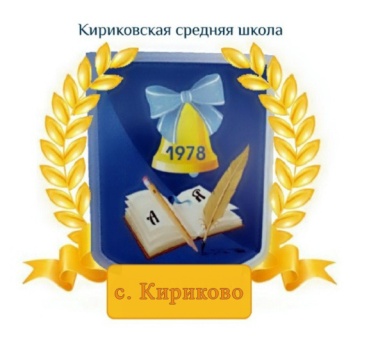 РАБОЧАЯ ПРОГРАММАпо предмету «Технология» для учащихся 1 класса муниципального бюджетного общеобразовательного учреждения «Кириковская средняя школа»Составил: учитель первой квалификационной категории Слабкова Ирина Владимировна2019-2020 учебный годПояснительная записка.       Настоящая рабочая программа составлена на основании основнойобразовательной программы начального общего образования муниципального бюджетного общеобразовательного учреждения «Кириковская средняя школа» № 71-од от 07.03.2019,учебного плана муниципального бюджетного общеобразовательного учреждения «Кириковскаясредняя  школа» (1-4 класс) на 2019-2020 учебный год, учебника Технология.Учеб. для 1кл. общеобразовательных организаций. /Е.А.Лутцева, Т.П.Зуева. – М.: «Просвещение» 2019рекомендовано  Министерством образования и науки РФ, положения о рабочей программе педагога  муниципального бюджетного общеобразовательного учреждения «Кириковская средняя  школа» реализующего предметы, курсы и дисциплины общего образования от 30 мая 2019 года       Рабочая программа реализует следующие цели и задачи обучения:- развитие социально значимых личностных качеств (потребность познавать и исследовать неизвестное, активность, инициативность, самостоятельность, самоуважение и самооценка);- приобретение первоначального опыта практической преобразовательной и творческой деятельности в процессе формирования элементарных конструкторско-технологических знаний и умений, проектной деятельности;- расширение и обогащение личного жизненно практического опыта, представлений о профессиональной деятельности человека.Задачи:- формирование первоначальных конструкторско-технологических знаний и умений;- развитие знаково-символического и пространственного мышления, творческого и репродуктивного воображения, творческого мышления;- развитие регулятивной структуры деятельности, включающей целеполагание, планирование (умение составлять план действий и применять его для решения практических задач), прогнозирование, контроль, коррекцию и оценку;- формирование внутреннего плана деятельности на основе поэтапной отработки предметно-преобразовательных действий;- развитие коммуникативной компетентности младших школьников на основе организации совместной продуктивной деятельности;- ознакомление с миром профессий, их социальным значением, историей возникновения и развития;- овладение первоначальными навыками передачи, поиска, проверки, преобразования,хранения информации, использования компьютера.    Согласно программе, на изучение технологии в 1 классе отводится 33 часа (33 учебные недели). Исходя из учебного плана Кириковской средней школы на изучение курса «Технология» отведено 1 час в неделю. Промежуточная аттестация проводится с 04.05.2020 по 25.05.2020 г. в форме инсценирования сказки.Планируемые результаты освоения предмета.      Программа обеспечивает достижение выпускниками начальной школы следующих личностных, метапредметных и предметных результатов.      Личностные результаты:- воспитание и развитие социально и личностно значимых качеств;- бережное отношение к окружающему миру и результату деятельности человека;- внимательное и доброжелательное отношение к сверстникам, младшим и старшим, готовность прийти на помощь, заботливость, уверенность в себе, общительность, самостоятельность, ответственность, трудолюбие, уважительное отношение к своему и чужому труду и его результатам, адекватная самооценка.      Метапредметные результаты:- освоение учащимися универсальных способов деятельности, применимых как в рамках образовательного процесса, так и в реальных жизненных ситуациях (умение принять учебную задачу или ситуацию, выделить проблему, составить план действий и применять его для решения практической задачи, осуществлять информационный поиск, необходимую корректировку в ходе практической реализации, выполнять самооценку результата);- развитие логических операций, коммуникативных качеств.       Предметные результаты:- получение первоначальных представлений о созидательном и нравственном значении труда в жизни человека и обществ; о мире профессий и важности правильного выбора профессии; - приобретение навыков самообслуживания; - овладение технологическими приёмами ручной обработки материалов; - усвоение правил техники безопасности; - приобретение первоначальных навыков совместной продуктивной деятельности, сотрудничества, взаимопомощи, планирования и организации.       Учащиеся должны использовать приобретенные знания и умения в практической деятельности и повседневной жизни для:- выполнения домашнего труда (самообслуживание, мелкий ремонт одежды и предметов быта и т. п.);- соблюдения безопасных приемов работы с материалами, инструментами;- создания различных изделий из доступных материалов по собственному замыслу;- осуществления сотрудничества в процессе совместной работы.Содержание учебного предмета.4.Тематическое планирование с указанием количества часов на освоение каждой темы.5. Список литературы, используемый при оформлении рабочей программы.1.Технология. 1 класс. Учебник для общеобразовательных организаций. /Е.А.Лутцева, Т.П.Зуева. – М.: «Просвещение» 2019.2. Технология. 1 класс. Рабочая тетрадь. Учебное пособие для общеобразовательных организаций. /Е.А.Лутцева, Т.П.Зуева. – М.: «Просвещение» 2019.СОГЛАСОВАНО:Заместитель директора по учебно-воспитательной работе 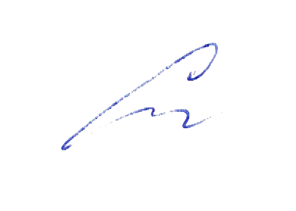 Сластихина Н.П.______«30» августа 2019 г.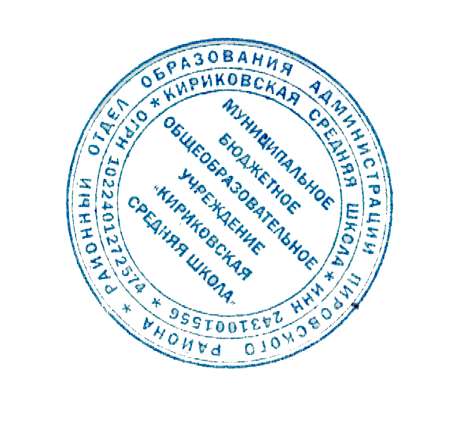 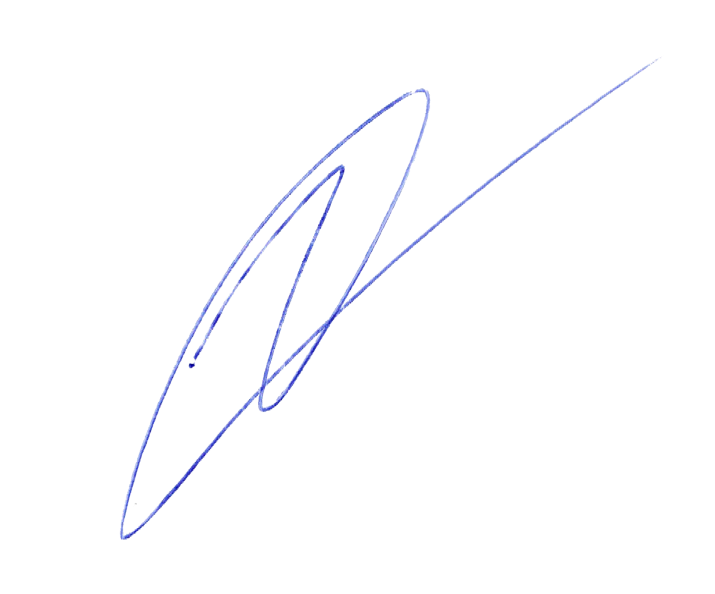 УТВЕРЖДАЮ:Директор муниципального бюджетного общеобразовательного учреждения «Кириковская средняя школа» Ивченко О.В. _______«30» августа 2019 г.№ п/пРаздел/ Кол-во часовСодержание раздела и подразделов1Природная мастерская (7 часов)Рукотворный и природный мир города. Рукотворный и природный мир села.На земле, на воде и в воздухе. Природа и творчество. Природные материалы.Листья и фантазии. Семена и фантазии.Веточки и фантазии. Фантазии из шишек, желудей, каштанов.Композиция из листьев. Что такое композиция?Орнамент из листьев. Что такое орнамент?Природные материалы. Как их соединить?2Пластилиновая мастерская (4 часа)Материалы для лепки. Что может пластилин?В мастерской кондитера. Как работает мастер?В море. Какие цвета и формы у морских обитателей?Проект «Аквариум». 3Бумажная мастерская (16 часов)Мастерская Деда Мороза и Снегурочки.Проект «Скоро Новый год!»Бумага. Какие у нее есть секреты? Бумага и картон. Какие секреты у картона?Оригами. Как сгибать и складывать бумагу?Обитатели пруда. Какие секреты у оригами?Животные зоопарка. Одна основа, а сколько фигурок?Наша родная армияНожницы. Что ты о них знаешь?Весенний праздник 8 Марта. Как сделать подарок-портрет?Шаблон. Для чего он нужен?Бабочки. Как изготовить их из листа бумаги?Орнамент в полосе. Для чего нужен орнамент?Весна. Какие краски у весны?Настроение весны. Что такое колорит?Праздники весны и традиции. Какие они?4Текстильная мастерская (6 часов)Мир тканей. Для чего нужны ткани?Игла-труженица. Что умеет игла?Вышивка. Для чего она нужна?Прямая строчка и перевивы. Для чего они нужны?Итого: 33часа.   № п/пТемаКол-во часовДатаПримечание 1 четверть (8 часов)1 четверть (8 часов)1 четверть (8 часов)1 четверть (8 часов)1 четверть (8 часов)Природная мастерская (7 часов)Природная мастерская (7 часов)Природная мастерская (7 часов)Природная мастерская (7 часов)Природная мастерская (7 часов)1.Рукотворный и природный мир города. Рукотворный и природный мир села.106.09.2.На земле, на воде и в воздухе. Природа и творчество. Природные материалы.113.09.3.Листья и фантазии. Семена и фантазии.120.09.4.Веточки и фантазии. Фантазии из шишек, желудей, каштанов.127.09.5.Композиция из листьев. Что такое композиция?104.10.6.Орнамент из листьев. Что такое орнамент?111.10.7.Природные материалы. Как их соединить? Проверим себя118.10.Пластилиновая мастерская (4 часа)Пластилиновая мастерская (4 часа)Пластилиновая мастерская (4 часа)Пластилиновая мастерская (4 часа)Пластилиновая мастерская (4 часа)8.Материалы для лепки. Что может пластилин?125.10.2 четверть (8 часов)2 четверть (8 часов)2 четверть (8 часов)2 четверть (8 часов)2 четверть (8 часов)9.В мастерской кондитера. Как работает мастер?108.11.10.В море. Какие цвета и формы у морских обитателей?115.11.11.Проект «Аквариум». Проверим себя122.11.Бумажная мастерская (16 часов)Бумажная мастерская (16 часов)Бумажная мастерская (16 часов)Бумажная мастерская (16 часов)Бумажная мастерская (16 часов)12.Мастерская Деда Мороза и Снегурочки129.11.13.Проект «Скоро Новый год!»106.12.14.Бумага. Какие у нее есть секреты? Бумага и картон. Какие секреты у картона?113.12.15.Оригами. Как сгибать и складывать бумагу?120.12.16.Обитатели пруда. Какие секреты у оригами?127.12.3 четверть (9 часов)3 четверть (9 часов)3 четверть (9 часов)3 четверть (9 часов)3 четверть (9 часов)17.Животные зоопарка. Одна основа, а сколько фигурок?117.01.18.Наша родная армия124.01.19.Ножницы. Что ты о них знаешь?131.01.20.Весенний праздник 8 Марта. Как сделать подарок-портрет?107.02.21.22.Шаблон. Для чего он нужен?214.02.28.02.23.Бабочки. Как изготовить их из листа бумаги?106.03.24.Орнамент в полосе. Для чего нужен орнамент?113.03.4 четверть (8 часов)4 четверть (8 часов)4 четверть (8 часов)4 четверть (8 часов)4 четверть (8 часов)20.03.25.Весна. Какие краски у весны?120.03.26.Настроение весны. Что такое колорит?103.04.27.Праздники весны и традиции. Какие они? Проверим себя110.04.Текстильная мастерская (6 часов)Текстильная мастерская (6 часов)Текстильная мастерская (6 часов)Текстильная мастерская (6 часов)Текстильная мастерская (6 часов)28.Мир тканей. Для чего нужны ткани?117.04.28.Игла-труженица. Что умеет игла?124.04.30.Вышивка. Для чего она нужна?108.05.31.Промежуточная аттестация.Инсценирование сказки.115.05.32.33.Прямая строчка и перевивы. Для чего они нужны? Проверим себя222.05.29.05.